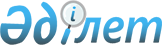 Ордабасы аудандық мәслихатының кейбір шешімдерінің күшін жою туралыОңтүстік Қазақстан облысы Ордабасы аудандық мәслихатының 2016 жылғы 20 қаңтардағы № 51/3 шешімі      Қазақстан Республикасының 2001 жылғы 23 қаңтардағы "Қазақстан Республикасындағы жергілікті мемлекеттік басқару және өзін-өзі басқару туралы" Заңының 7 бабына және Оңтүстік Қазақстан облысының Әділет басқармасының 19.01.2016 жылғы № 2-26-3/477 хатына сәйкес аудандық мәслихат ШЕШІМ ЕТТІ:

      Ордабасы аудандық мәслихатының мына шешімдерінің күші жойылсын:

      1) Ордабасы аудандық мәслихатың 2015 жылғы 30-маусымдағы """Б" корпусындағы Ордабасы аудандық мәслихат аппаратының мемлекеттік әкімшілік қызметшілерінің қызметін жыл сайынғы бағалаудың әдістемесін бекіту туралы" № 43/12 (Нормативтік құқықтық актілердің мемлекеттік тіркеу тізімінде 2015 жылы 23 шілдегі № 3274 болып тіркелген 2015 жылғы 1 тамыздағы "Ордабасы оттары" газетінің № 33 нөмерінде жаряланған) шешімі.

      2) Ордабасы аудандық мәслихаттың 2015 жылғы 27-қазандағы № 46/3 ""Б" корпусындағы Ордабасы аудандық мәслихат аппаратының мемлекеттік әкімшілік қызметшілерінің қызметін жыл сайынғы бағалаудың әдістемесін бекіту туралы" Ордабасы аудандық мәслихатының 2015 жылғы 30 маусымдағы № 43/12 шешіміне өзгеріс енгізу туралы" (Нормативтік құқықтық актілердің мемлекеттік тіркеу тізімінде 2015 жылы 5 қарашадағы № 3417 болып тіркелген 2015 жылғы 30 қарашадағы "Ордабасы оттары" газетінің № 50 нөмерінде жаряланған) шешімі.


					© 2012. Қазақстан Республикасы Әділет министрлігінің «Қазақстан Республикасының Заңнама және құқықтық ақпарат институты» ШЖҚ РМК
				
      Аудандық мәслихаттың кезектен

      тыс LI сессиясының төрағасы

C.Абжалов

      Аудандық мәслихат хатшысы

Б.Садвахасов
